Региональная научно-практическая конференция «Проблемы и перспективы гуманитарного образования»март 2017 года, г. ИжевскИНФОРМАЦИОННОЕ ПИСЬМО № 1Российскую систему образования ждут большие перемены. Речь идет об изменении Единого госэкзамена, внедрении единой концепции преподавания по всем основным предметам, о применении профстандартов педагогических работников. Чего ожидать учителям, родителям и учащимся от нововведений? Уважаемые коллеги!Приглашаем Вас принять участие в Региональной научно-практической конференции "Проблемы и перспективы гуманитарного образования", в рамках которой предполагается обсудить широкий круг вопросов развития современной российской средней и высшей школы, в том числе:методика преподавания гуманитарных и общественных наук в школе и вузепатриотическое воспитание и сохранение исторической памятиисторическое образование и формирование современного исторического сознанияизучение политических наук как фактор социализации личностисовременность как предмет гуманитарного знания.У вас будет возможность обсудить эти вопросы с д.и.н., профессором, главным научным сотрудником Федерального государственного бюджетного учреждения науки Удмуртского института истории, языка и литературы УрО РАН, Депутатом Государственной Думы Федерального Собрания РФ VII созыва,  членом комитета по науке и образованию Государственной Думы РФ Алексеем Егоровичем Загребиным; д.п.н., профессором, заведующей базовой кафедрой управления процессами в образовании ИДПО УдГУ Ниной Юрьевной Ерофеевой; учителем русского языка и литературы (г. Воронеж), главным методистом Воронежского Института развития образования, «Учителем года», членом жюри Всероссийского конкурса «Учитель года» Натальей Сергеевной Тихоновой.На конференцию приглашаются преподаватели и работники ВУЗов, руководители и специалисты Управлений образования и образовательных организаций, учреждений дополнительного образования, а также представители органов государственной и муниципальной власти.Конференция пройдет на базе Удмуртского государственного университета в марте 2017 г. Заявки для участия в конференции и материалы для публикации принимаются до 28 февраля 2017 г. Материалы конференции будут опубликованы в виде сборника статей (РИНЦ). Объем статьи - до 0.5 п.л. (20000 знаков). Текстовый редактор Word.ОРГКОМИТЕТ КОНФЕРЕНЦИИАдрес: г. Ижевск, Удмуртский государственный университеттел. 916-082, 916-189.Заявки и материалы принимаются в электронном виде по адресамidpo@udsu.ru или lilia.efremova2014@yandex.ruКонтактные лица - Бельтюкова Людмила Анатольевна,               Ефремова Лилия Владимировна.Точная дата проведения мероприятия и дополнительная информация будут сообщены в Информационном письме №2.Форма заявки Затраты на проезд, размещение и питание участники конференции оплачивают самостоятельно.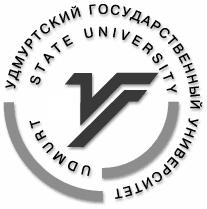 Министерство образования и науки УРУдмуртский государственный университетИнститут дополнительного профессионального образованияИнститут истории и социологииКафедра политологии и политического управленияУдмуртский институт истории, языка и литературы УрО РАНРоссийское общество политологовАссоциация обществоведов УРФамилия, имя, отчествоУченая степень, ученое званиеДолжностьМесто работыТелефон E-mail Очное участие с публикацией статьиОчное участие без публикации статьиЗаочное участие с публикацией статьи